Antwoordblad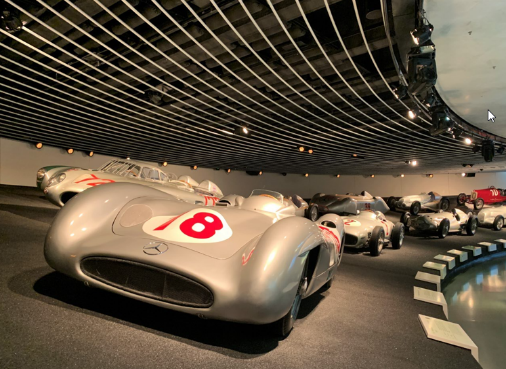 1. Vor dem lesen1) Was weißt du bereits über die Stadt Stuttgart? Notiere mindestens sechs Wörter.………………………………………………………………………………………………………………………….2) Was sind im Moment deine Lieblingsfächer? Notiere sie auf Deutsch.………………………………………………………………………………………………………………………….3) Weißt du schon, was und wo du studieren möchtest? Was ist, deiner Ansicht nach, wichtig für eine Ausbildung?………………………………………………………………………………………………………………………….………………………………………………………………………………………………………………………….Studienwahl-KompassFahrzeugtechnikPasst Fahrzeugtechnik zu mir?Meine FähigkeitenDamit Sie Freude und ………………….. im Studium Fahrzeugtechnik haben, sollten Sie unter anderem folgende Fähigkeiten und Interessen mitbringen:Abstraktionsvermögen, um ………………….. Probleme in abstrakte Theorie umsetzen zu könnenTeamfähigkeit (hohe Komplexität wird arbeitsteilig bewältigt)Durchhaltevermögen und die Fähigkeit, Misserfolge wegstecken zu könnenkeine Scheu vor ………………….. (teilweise englischsprachige Fachliteratur)Diese ………………….. werden im Laufe des Studiums weiterentwickelt und in der Anwendung geschult. Für den Studienerfolg ist es daher ………………….., die Bereitschaft mitzubringen, sich intensiv mit diesen Themen und ………………….. auseinanderzusetzen.[…]Meine Interessen………………….. Sie möglichst viele der folgenden Aussagen mit „Ja” ………………….. können, dann könnte Fahrzeugtechnik das richtige ………………….. für Sie sein:Die ………………….. Mathematik und Physik sind mir in der Schule leicht gefallen.Ich interessiere mich für Technik (und Elektrotechnik).Ich habe Freude, komplexe und knifflige technische Fragestellungen zu …………………...Ich bringe IT-Affinität mit, denn die brauche ich im Studium für die Beherrschung von Simulations- und Zeichenprogrammen.Technisches, handwerkliches Arbeiten („Schrauben“) macht mir …………………...[…]Formula Student: studentische RennteamsSie haben Lust im Studium auch erste praktische Erfahrungen zu sammeln? Dann engagieren Sie sich bei unseren weltweit erfolgreichen Rennteams: ………………….. beim GreenTeam Electric & Driverless ………………….. beim Rennteam.In allen Teams haben Sie die Chance, durch die Formula Student Erfahrungen im Bereich des Motorsports zu sammeln. Sie werden an einem außergewöhnlichen Projekt arbeiten und sich dabei neuen Herausforderungen stellen. Gemeinsam mit anderen Studierenden werden Sie ein einzigartiges Rennfahrzeug konstruieren und bauen, das sich anschließend in nationalen und internationalen Wettbewerben beweisen muss.Quelle: https://www.uni-stuttgart.de/ 2. LESEN1) Sieh dir den Text an. Wovon wird der Text wohl handeln? Warum denkst du das?………………………………………………………………………………………………………………………….………………………………………………………………………………………………………………………….2) Ergänze die Wörter im Text. Aufgaben – bestätigen – Englisch – entweder – Erfolg – Fächer – Fähigkeiten – konkrete – lösen – oder – Spaß – Studium – wenn – wichtig.3) Lies nun den ganzen Text. Im letzten Absatz versucht der Autor den Leser von Teilnahme zu überzeugen. Unterstreiche die Wörter im letzten Absatz, die für den auffordernden Stil sorgen.4) Du hast den ganzen Text gelesen. Schreibe auf Niederländisch, worum es im Text geht, ohne den Text noch einmal zu lesen.………………………………………………………………………………………………………………………….………………………………………………………………………………………………………………………….………………………………………………………………………………………………………………………….………………………………………………………………………………………………………………………….………………………………………………………………………………………………………………………….5) Überfliege den Text noch einmal. Welche Sachen hattest du vergessen oder falsch im Kopf? ………………………………………………………………………………………………………………………….3. SPrechenDu hast den Text über das Studium ‚Fahrzeugtechnik‘ in Stuttgart gelesen. Wäre dieses Studium in dieser Stadt etwas für dich? Begründe deine Aussagen. Sage etwas zu allen Punkten im Kästchen. Verwende eventuell die Redemittel. Redemittel:Das Studium wäre etwas / nichts für mich, weil …Ich interessiere mich (nicht) für …Mir gefällt … (nicht).Einerseits …, aber andererseits … Ich würde lieber …… passt gut / besser zu meinen Interessen.Also, zusammenfassend kann ich sagen, dass das Studium …das Studium Fahrzeugtechnikstudieren im Auslandpraktische Erfahrungen im Studium die Fächer Mathe und Physik